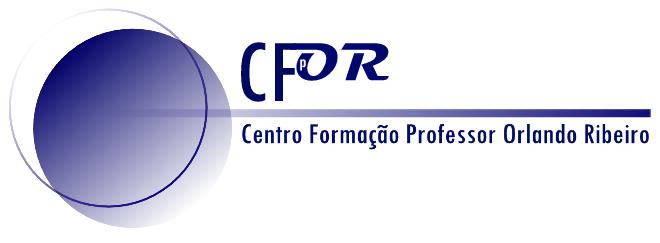 DeclaraçãoEu, (nome completo) ______________________________________________________________________________________________________________a frequentar o curso de Formação As Simulações e os Jogos na Educação Geográfica, turma 1, do ano letivo de 2022-23 com o registo de acreditação CCPFC/ACC-119966/23, em eLearning, do Centro de Formação da Associação de Professores de Geografia Professor Orlando Ribeiro, declaro o meu conhecimento e aceitação da legislação em vigor, referente à Formação Contínua de Professores, e que os dados pessoais que constam da ficha de inscrição são verdadeiros, sou, por isso, responsável por quaisquer incorreções.Declaro, sob compromisso de honra, que não utilizarei, em nenhuma circunstância, as imagens que serão gravadas durante a ação de formação, em formato de vídeo conferência.(Localidade)_______________________, _____/____/2023Assinatura __________________________________________(de acordo com o documento de identificação)